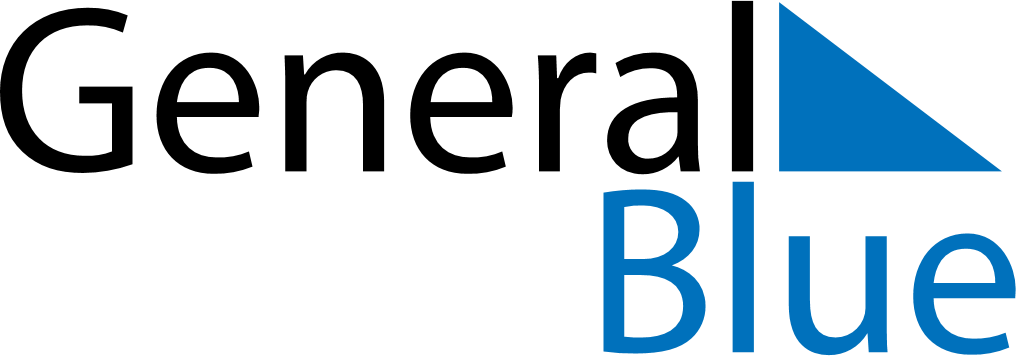 Weekly CalendarJanuary 15, 2023 - January 21, 2023Weekly CalendarJanuary 15, 2023 - January 21, 2023Weekly CalendarJanuary 15, 2023 - January 21, 2023Weekly CalendarJanuary 15, 2023 - January 21, 2023Weekly CalendarJanuary 15, 2023 - January 21, 2023Weekly CalendarJanuary 15, 2023 - January 21, 2023SundayJan 15MondayJan 16MondayJan 16TuesdayJan 17WednesdayJan 18ThursdayJan 19FridayJan 20SaturdayJan 216 AM7 AM8 AM9 AM10 AM11 AM12 PM1 PM2 PM3 PM4 PM5 PM6 PM